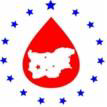 Н А Ц И О Н А Л Е Н   Ц Е Н Т Ъ РП О   Т Р А Н С Ф У З И О Н Н А   Х Е М А Т О Л О Г И Я59-та Национална конференция по трансфузионна хематология12-13 юни 2019 г./аула на НЦТХ,  гр. София, ул. „Братя Миладинови” № 112 /ПРОГРАМАПРОГРАМАПРОГРАМА12.06.2019 г.12.06.2019 г.12.06.2019 г.10.00 - 11.00 Регистрация11.00 - 11.30 Откриване11.30 - 12.00 Отчетен доклад   - представяне на резултатите от дейността през  2018 г, сравнителен анализ д-р Н. Николов, Директор на НЦТХ12.00 - 12.30 “Досие на производствен процес на кръвна съставка”,   “Рационална употреба на кръв и кръвни съставки д-р Росен Георгиев, ИАЛ12.30 - 13.00 Награждаване на кръводарители по случай 14-ти юни - Световния ден  на безвъзмездния кръводарител Организатори: НЦТХи БЧК13.00 - 13.30 Пауза13.30 - 14.00 “Да поговорим за … “ д-р В. Сливов, НЦТХ14.00 - 14.15 Етикетиране на кръвни съставки в НИСТХ д-р Ж. Йорданова, Директор на РЦТХ Варна14.15 - 14.30 Гъвкавост и ефективност в имунохематологичната диагностика -  “Еритра Ефлексис” Катя Станимирова, Д. Велинов, Булмар МЛ14.30 - 14.45 Трансфузионна хематология за лекари с клинична специалност д-р Петя Каменова, ВМА14.45 - 15.00 “Therumo Fisher Scientific” - нови тенденции в обработката и   съхранението на кръвни продукти Мина Стоянова, Петър Кокарчев, „Антисел България“15.00 - 15.45 Цялостно решение за полуавтоматично събиране на кръвни   компоненти Георги Леков, Емед Груп ООД15.45 - 16.00 “Geenius” -   решението на Био-Рад при потвърждаване на ХИВ и  хепатит С д-р Катаржина Малеса, АА Медикъл България13.06.2019 г.13.06.2019 г.13.06.2019 г.9.30 - 12.00 Обсъждане на промени в медицински     стандарт „Трансфузионна   хематология“, ЗККК,   наредби и др.12.00 Закриване